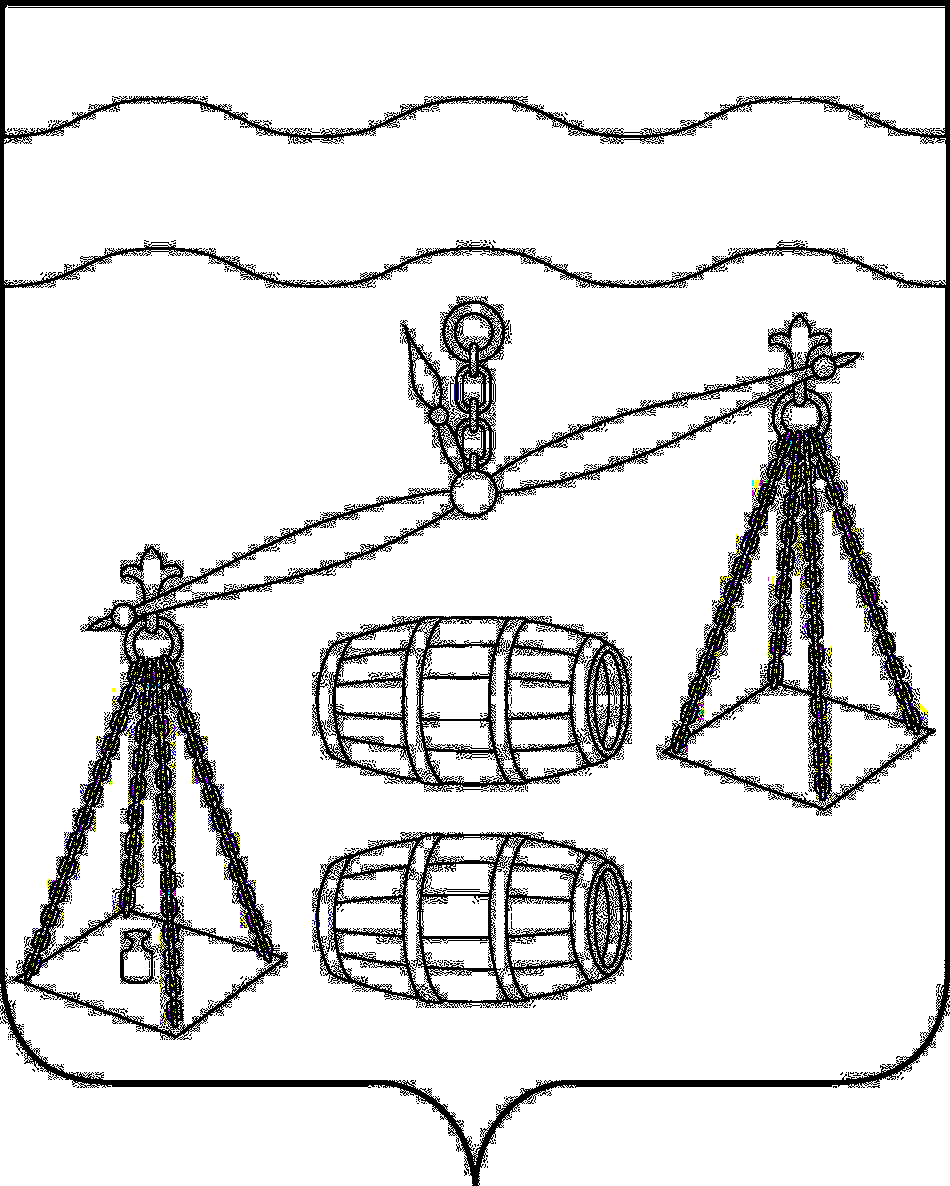 Администрация сельского поселения 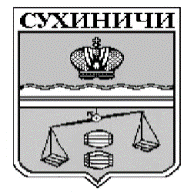 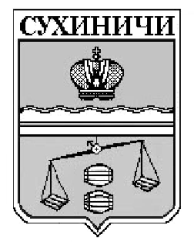 «Деревня Радождево»Калужская областьПОСТАНОВЛЕНИЕОб отмене постановления администрации сельского поселения «Деревня Радождево» от 18.06.2020 №14      «Об   утверждении   административного   регламента«Предоставление      информации     об     очередностипредоставления    жилых    помещений   на   условиях социального найма в городском поселении  «Деревня Радождево»В соответствии с подпунктами 19.1, 19.2, 26, 27 части 1 статьи 15 Федерального закона от 06.10.2003 N 131-ФЗ «Об общих принципах организации местного самоуправления в Российской Федерации» администрация сельского поселения «Деревня Радождево» ПОСТАНОВЛЯЕТ:Постановление администрации СП «Деревня Радождево» от 18.06.2020 № 14 «Об утверждении административного регламента «Предоставление информации об очередности предоставления жилых помещений на условиях социального найма в сельском поселении «Деревня Радождево»» отменить.Данное Постановление вступает в силу после его обнародования.Контроль за исполнением данного Постановления оставляю за собой.Глава администрации  СП «Деревня Радождево»                                                                Н.А. Жураковаот 25.08.2020                                                      № 24